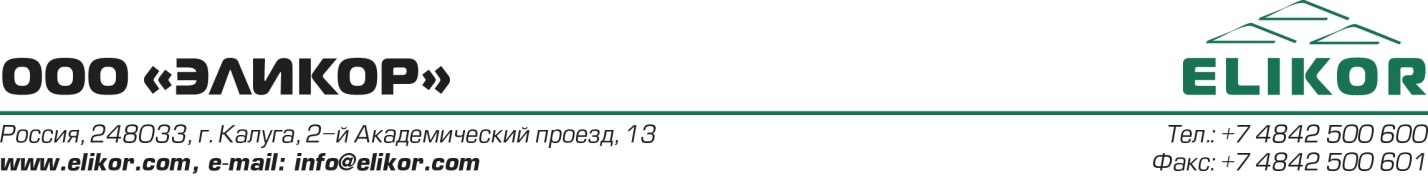 РЕГИСТРАЦИОННАЯ ФОРМА УЧАСТНИКА СЕМИНАРА.Дата проведения: 22 июня 2017 годаМесто проведения: «Кулинарная студия Taste Lab», г. Санкт-Петербург, Заневский проспект, д. 37, 4 этаж.Для подтверждения участия Вам необходимо заполнить данную форму и отправить ее до 15.06.2017 г. на почту info@elikor.comФИОНазвание компанииДолжностьКонтактный телефон Адрес электронной почты